Департамент образования администрации города Нижнего НовгородаМуниципальное бюджетное образовательное учреждение дополнительного образования детей«Центр развития творчества детей и юношества “Досуг”»		Методическая разработкаРадиоуправляемая модель самолёта Ki 61 «Hien»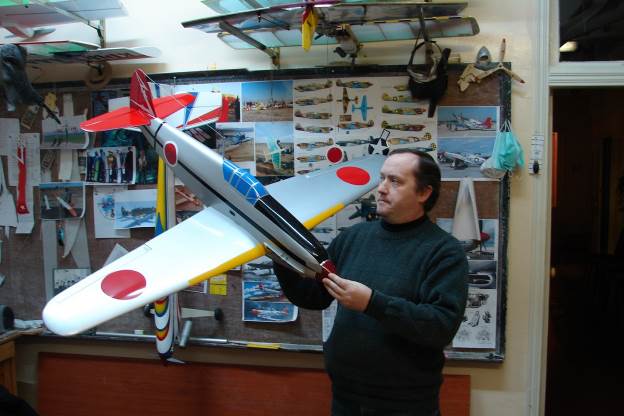 Разработал педагог дополнительного образования                                               Мягков Сергей Васильевич.Нижний Новгород2015 годАннотацияМодель копия Японского самолёта Второй Мировой войны КИ 61 «Ласточка» (Ki-61 Hien) предназначена для педагогов авиамодельных объединений занимающихся с детьми 4-5 годов обучения. Для постройки модели необходимо 187 часов практических занятий.                                                                           Цель и задачи                                                                                                                              Цель:                                                                                                                              Создание условий  для  развития  творческих способностей обучающихся,  формирования социально активной личности ребёнка через изготовление летающих моделей, спортивных  радиоуправляемых моделей, участие в спортивно-технических мероприятиях. Задачи:Образовательные: - формировать системы знаний учащихся по технике безопасности работы с инструментами, по дереву,  металлу, на станках;- формировать навыки работы с инструментом,  на станочном оборудовании, с бумагой, деревом, металлом, композиционными материалами; - формировать навыки чертежных и конструкторских работ;- формировать системы знаний по созданию  радиоуправляемых  моделей;- формировать навыков регулировки, запуска и пилотирования моделей;                                                                                                    - формировать систему знаний по истории авиации во 2 Мировой войне                   Воспитательные:- воспитывать трудолюбие, культуру труда, бережного отношения к материалам и  инструменту;- развить уважительное отношение  в коллективе между учащимися,-развить личностные качества: терпение, волю, ответственность,  самостоятельность;Развивающие:- развить интерес к авиамоделированию, авиамодельному спорту;- развить трудовые навыки и навыки общения в коллективе,- развить  целеустремленность,- развить творческие способности учащихсяОжидаемые результаты:                                                                                                                          - овладели знаниями по безопасной работе с инструментами, по дереву, металлу, на станочном оборудовании ;                                                                                                          - приобретены навыки работы с инструментом, на станочном оборудовании, с бумагой, деревом, металлом, композиционными материалами;                                                                                                                              - приобретены навыки чертежных и конструкторских работ;                                                  - сформирована система знаний по созданию радиоуправляемых моделей;                                              - приобретены навыки пилотирования на компьютерном симуляторе;                                                                      - приобретены навыки регулировки, запуска и управления моделей;                            - сформирована система знаний по истории применения авиации во 2 Мировой войне                                                                                                                            - сформированы трудолюбие, целеустремленность, культура труда, бережное отношение к материалам и инструменту;                                                                           - овладели трудовыми навыками и навыками общения в коллективе;                                     - развиты личностные качества: терпение, воля, ответственность,  самостоятельность;                                                                                                                 - привит интерес к авиамоделированию, авиамодельному спорту                                             - приобретен опыт участия в соревнованиях и работы в коллективе;                                       - сформированы уважительные отношения в коллективе между учащимися.ВведениеВоенные самолёты всегда привлекали к себе повышенное внимание любителей военной техники. Авиамоделисты тоже любят строить летающие копии военных самолётов. Военные самолёты в разных  исторических эпохах привлекают внимание своим изяществом, грациозностью, а иногда мощью и стремительностью.                                                                                                                Самолёт КИ-61 один из самых лучших Японских самолётов периода 2 Мировой войны. Формы его достаточно просты, но в тоже время красивы и изящны, что очень подходит для постройки модели копии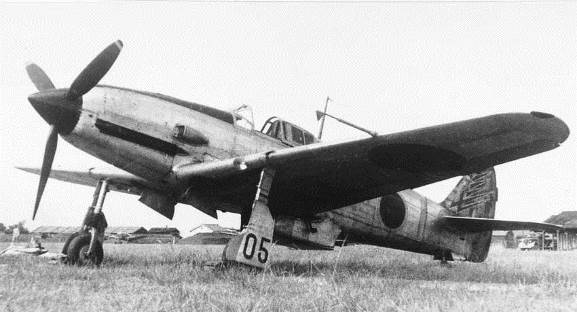 Самолёт  Kawasaki Ki-61 Hien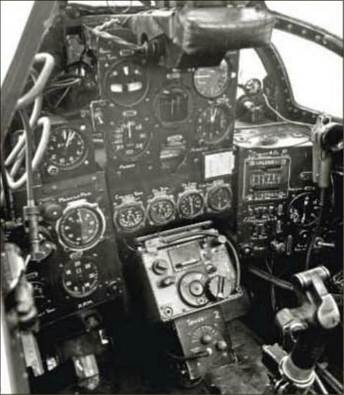 Технические данные:                                                                                                           Размах крыла – 12.00 м                                                                                                 Длина – 9.16 м                                                                                                                               Высота – 3.70 м                                                                                                                        Площадь крыла – 20м²                                                                                                                  Взлётная масса – 3780 кг                                                                                        Максимальная скорость – 610 км/час                                                                                       Боевая дальность – 1100 км                                                                                    Практический потолок – 11000 м                                                                             Вооружение – 2 синхронные 20 мм пушки,                                                                                два крыльевых 12.7 мм пулемёта,                                                                                            2×250 кг бомбы 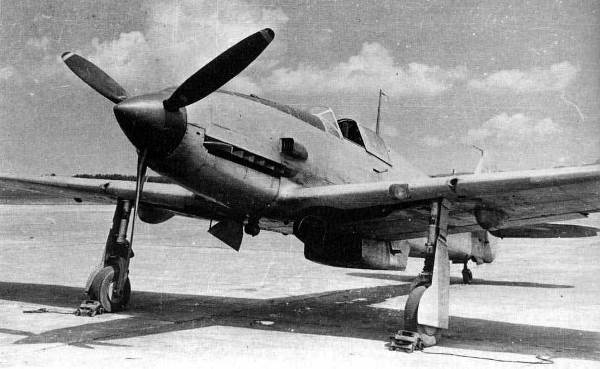 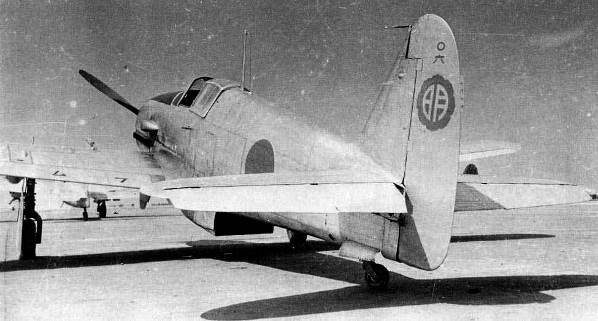 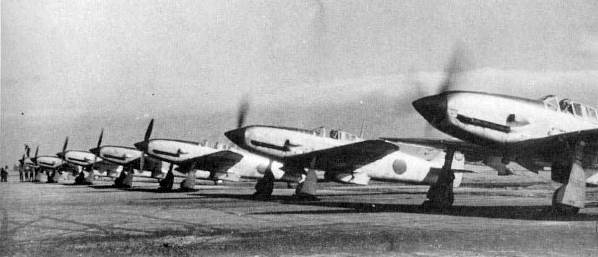 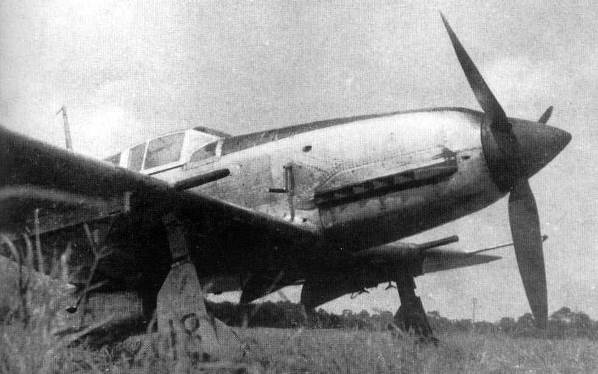 Окраска  и внутренняя компоновка самолета прототипа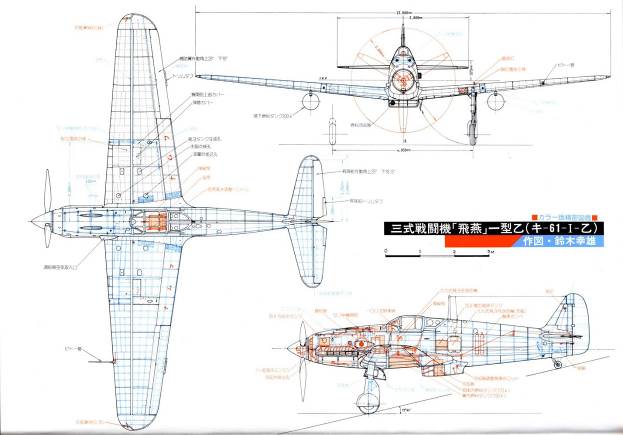 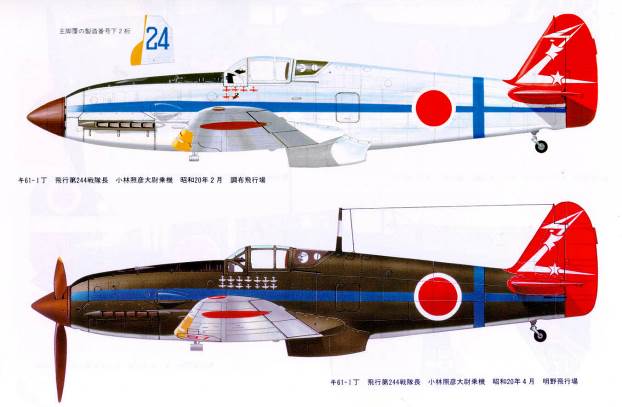 Чертёж самолёта Ki-61 Hien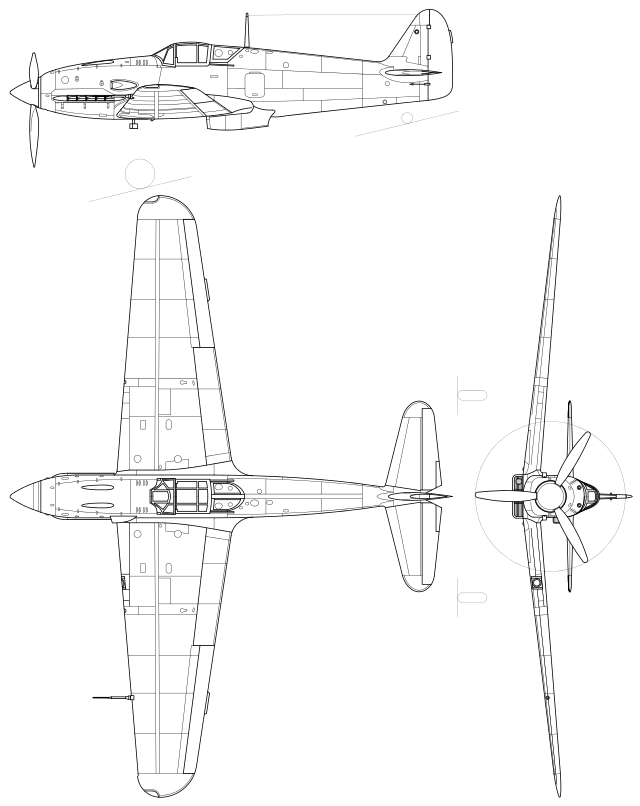 Описание конструкции моделиМодель выполнена в масштабе 1:8 относительно прототипа                      Фюзеляж:  Нижняя часть фюзеляжа коробчатого типа, собрана из четырёх бальзовых пластин толщиной 4 мм. Для придания жёсткости  в фюзеляже вклеены пять силовых шпангоутов, между первым и вторым вклеены моторные бруски сечением 10×10мм из берёзы. Передняя носовая надстройка склеена из бальзовых пластин толщиной 10 мм. Перед приклеиванием её на место, она выдолблена внутри до толщины стенки 4 мм. Кабина сделана таким же методом, но не приклеена, а установлена на четырёх штырьках диаметром 4 мм. Каркас гаргрота собирается на фюзеляже и состоит из трёх полушпангоутов скреплённых сверху силовым стрингером толщиной 10 мм. Весь гаргрот сверху обшит бальзой толщиной 2 мм. Капот склеен из бальзы толщиной 10 мм, обработанный снаружи по форме прототипа, а внутри выдолблен стамеской до толщины стенки 4 мм. На нижней поверхности фюзеляжа вырезана крышка лючка для установки топливного бака и доступа к элементам управления модели. Все внутренние отсеки покрыты двумя слоями лака. Крыло:  Две консоли крыла имеют наборную конструкцию и крепятся к фюзеляжу на дюралевой трубке диаметром 20 мм. Силовой продольный набор состоит из бальзовой передней кромки 10×10мм установленной ребром, двух сосновых лонжеронов сечением 10×2 мм и задней кромки из бальзы толщиной 6 мм. Обе консоли обшиты бальзовым шпоном толщиной 2 мм. В середине каждой консоли в нижней части имеются лючки для установки рулевых машинок управления элеронами. Элероны собраны на бальзовой пластине толщиной 2 мм. С обеих сторон на пластину наклеены нервюры, заканцовки и корневые бобышки для дальнейшей имитации мягкой обшивки как на прототипе Стабилизатор и киль:  Имеют одинаковую конструкцию. Передняя часть выточена из лёгкой бальзы толщиной 10 мм. Задняя часть собрана аналогично элеронам на бальзовой пластине толщиной 2 мм.Вся модель обтянута термоклеевой плёнкой Oracover согласно цветовой гамме прототипаТехнологическая карта изготовления модели1.Изготовление чертежа в масштабе 1:8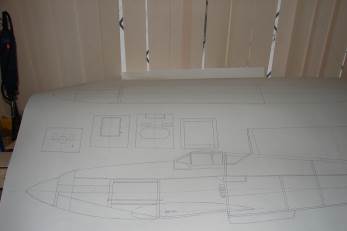 Инструменты: линейка 1 метр, карандаш, ластик, угольник, циркульМатериал: ватман чертёжный2.Сборка нижней части фюзеляжа                           Инструменты:  линейка 1 метр, лобзик, рубанок, шкурка на бруске, сверло, дрель, нож                        Материал: бальза 4 мм, бальза 2 мм, фанера 1 мм, берёза 10×10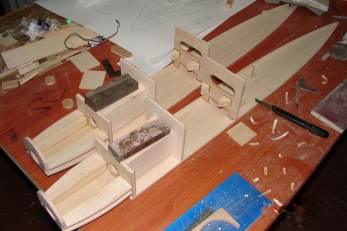 3.Обшивка боковых поверхностей нижней части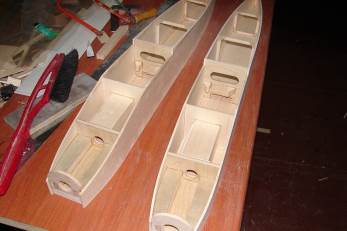 Инструменты: линейка 1 метр, нож, ластик, угольник, прищепкиМатериал: ватман чертёжный                                                           4.Вклейка задних шпангоутов и отсека под аккумулятор           Инструменты: линейка 1 метр, карандаш, нож, угольник,                               Материал: бальза 5 мм, бальза 3 мм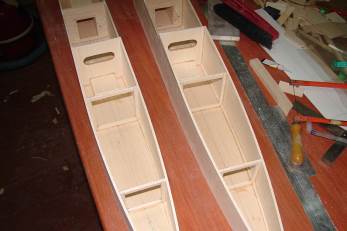 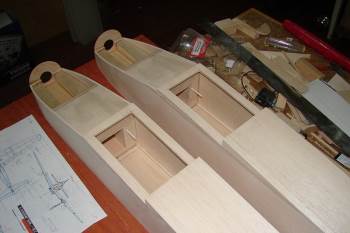 5.Зашивка нижней поверхности  фюзеляжа                                           Инструменты: линейка 1 метр, карандаш, ластик, угольник, нож                               Материал: бальза 4 мм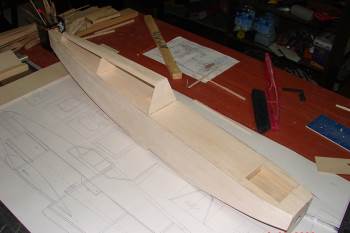 6.Сборка гаргрота                                           Инструменты: линейка 1 метр, карандаш, угольник, нож                               Материал: бальза 4 мм, бальза 10 мм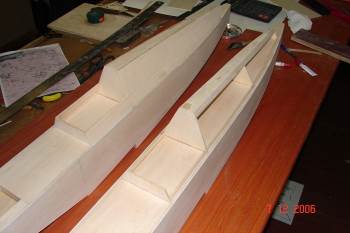 7.Зашивка гаргрота                                           Инструменты: линейка 1 метр, карандаш, угольник, нож                               Материал: бальза 4 мм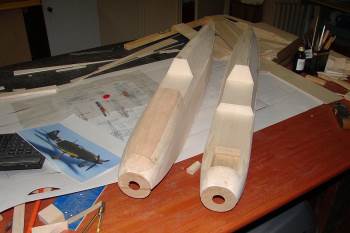 8.Зашивка носовой части                                           Инструменты: линейка 1 метр, карандаш, стамеска, нож, лобзик                               Материал: бальза 10 мм9.Изготовление и подгонка капота                                   Инструменты: линейка 1 метр, карандаш, стамеска, нож, лобзик                               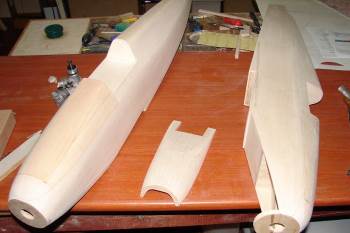 Материал: бальза 10 мм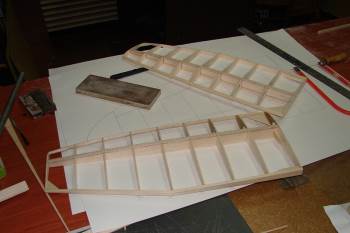 10.Сборка консолей крыла                                   Инструменты: линейка 1 метр, карандаш, шкурка на бруске, нож, лобзик                               Материал: бальза 10×10 мм, бальза 3 мм, бальза 6 мм, сосна 10×2 мм                                                   11.Зашивка консолей крыла                                   Инструменты: линейка 1 метр, карандаш, шкурка на бруске, нож, лобзик                               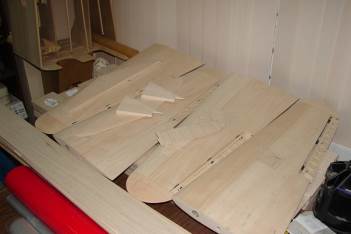 Материал: бальза 2 мм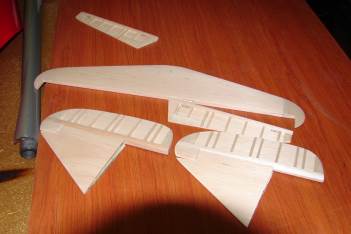 12.Изготовление хвостового оперения                                   Инструменты: линейка 1 метр, карандаш, шкурка на бруске, нож, лобзик                               Материал: бальза 2 мм, бальза 10 мм13.Предварительная сборка модели                                   Инструменты: линейка 1 метр, карандаш, шкурка на бруске, нож,                              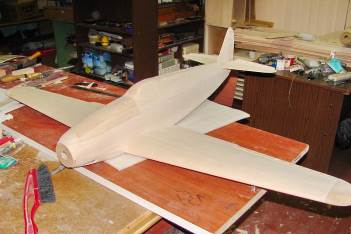 Материал: резинка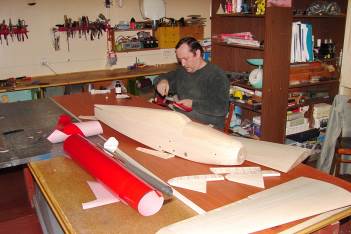 14.Подготовка и обтяжка модели                                   Инструменты: линейка 1 метр, карандаш, нож, утюг, ножницы                              Материал: плёнка Oracover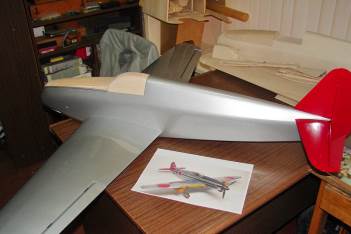 15. Обтяжка модели                                   Инструменты: линейка 1 метр, карандаш, нож, утюг, ножницы                              Материал: плёнка Oracover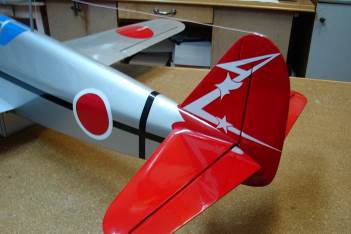 16. Наклейка опознавательных знаков и символики прототипа                                   Инструменты: линейка 1 метр, карандаш, нож, утюг, ножницы                              Материал: плёнка Oracover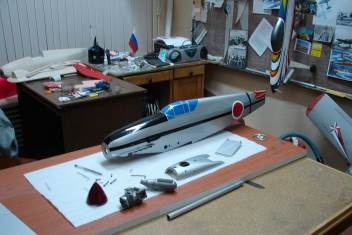 17. Сборка фюзеляжа и установка двигателя Инструменты: отвёртка, плоскогубцы, нож, ключи торцовые, ножницы                              Материал: саморезы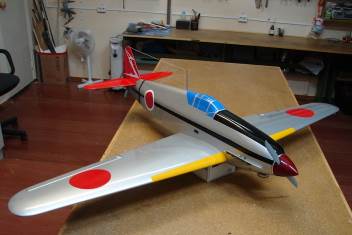 18. Сборка модели               Инструменты: отвёртка, плоскогубцы, нож, ключи торцовые, ножницы                              Материал: само резы, резинка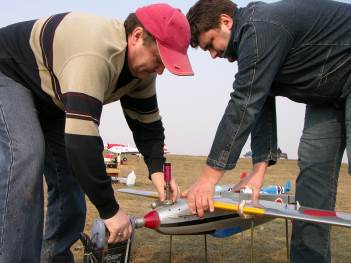 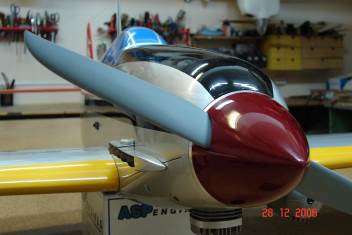 19. Изготовление имитации выхлопных патрубков               Инструменты: линейка, нож, ножницы, шкурка                              Материал: бальза, фанера 1мм20. Запуск двигателя               Инструменты: электростартер, накал свечи Материал: Топливо для калийного двигателяЗаключениеДетей всегда привлекают военные самолёты, особенно периода Второй Мировой войны. Они с большим интересом относятся к постройке  копий самолётов этого периода.  Эта модель является хорошим образцом для подражания, она красивая и яркая. Модель привлекает внимание не только красивыми обтекаемыми формами, но она и прекрасно летает. На этой модели можно выполнять не только фигуры пилотажа свойственные прототипу, но многие фигуры высшего пилотажа. На модели отсутствует шасси и это даёт возможность запускать модель  на травяных площадках  без асфальтового покрытия, которое необходимого для запусков с колёс.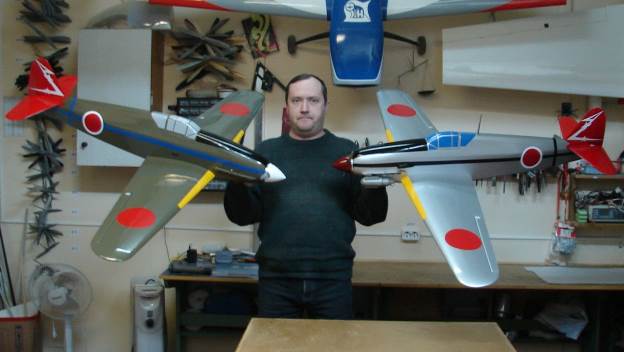 Список литературы, используемый при постройке моделиВилле Р. «Постройка летающих моделей-копий» – М.: Просвещение, 1996 г.              Гаевский О.К. «Авиамоделирование» – М.: РОСТО. 1999 г.                                           Рожков В.С. «Авиамодельный кружок» – М.: Просвещение. 1986 г.Удачных полётов!